Конспект по лепке.Тема занятия: «Божья коровка».Цель: продолжать учить детей лепить из пластилина.Задачи:-учить детей лепить божью коровку из отдельных частей: туловище, голова, глаза, усики;-упражнять в приемах скатывания, вдавливания, раскатывания, присоединения;-развивать мелкую моторику рук;-развивать самостоятельность в выполнении работы;-воспитывать у детей любовь к природе, к насекомым.Материал: картинка с изображением божьей  коровки; пластилин; дощечки.Ход занятия:Физминутка:На лужайке, по ромашкам  (ребенок бегает по свободному пространству)Жук летал в цветной рубашке.-Жу-жу-жу,жу-жу-жу  (останавливается, встает прямо)Я с ромашками дружу.Тихо на ветру качаюсь (выполняет наклоны туловища вправо-влево)Низко, низко наклоняюсь (выполняет наклоны вперед-вниз)На цветке я посидел (приседает)Отдохнул и полетел. (бегает и затем садится на свое  место)Послушай загадку. Если ты отгадаешь, то я покажу кто же это к нам пришел:Надевает эта крошкаПлатье красное в горошек.И летать умеет ловкоЭто…(божья коровка)Давай вспомним с тобой поговорку про божью коровку:Божья коровка, полети на небо,Принеси мне хлеба.Чёрного и белого,Только не горелого. А давай вместе слепим  божью коровку. Давай рассмотрим ее подробнее.Что у нее есть. Какого цвета крылья? Что еще есть на крылышках? Что у нее есть на голове?Приступаем к работе:  берем  красный пластилин, слепили шарик и слегка его приплюснули, с одной стороны. Это у нас получилось туловище. Берем черный пластилин, отрываем маленькие кусочки, лепим шарики и прикрепляем к туловищу маленькие при маленьких черных пятнышках. Также из черного пластилина катаем шарик это у нас голова. Крепим к туловищу.Затем  берем: белый пластилин и лепим меленькие шарики -2 штучки. Крепим к голове. И не забываем про зрачки. Вот и готовы у нас глазки. Осталось только слепить усики. Берем желтый пластилин и катаем колбаски тоненькие. Кончик колбаски заворачиваем. Крепим к голове. Вот у нас получилась божья коровка. Красивая, аккуратная! Удачной всем работы!!!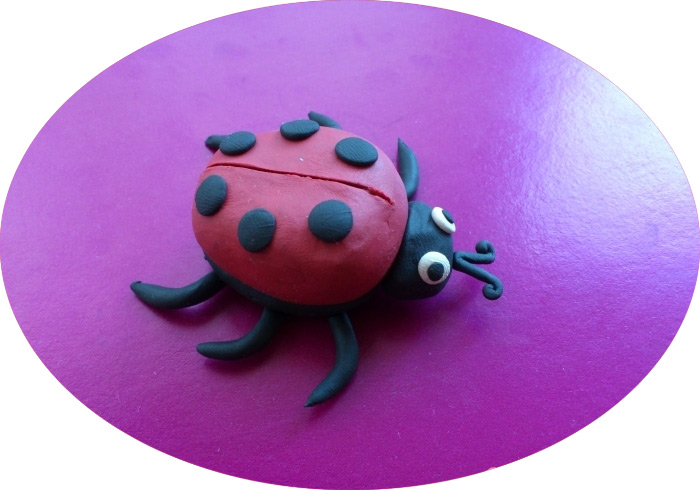 